Rossford Athletic Boosters 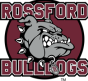 2022—2023 Fall & Winter Athletic Program Ads & Memberships  PLATINUM $400 Cover Page (8"x 9.2") Color Ad (previous sponsors have first choice) GOLD $300 Full Page (8"x9.2") Color Ad SILVER $150 Half Page (8"x4.6") Color Ad BRONZE $75 Quarter Page (3.9"x4.7") Color Ad MAROON $50 Eighth Page (3.9"x2.3") Color Ad GREY $25 Family Line-Basic Booster Membership (Limit of 45 characters including spaces and all characters) ** Join today and receive a free gift (while supplies last) Please complete the following and return by August 19, 2022 Company or Family Name: (as I would like it to appear on the membership page) Address: Contact Person: Phone Number: E-mail Address: Level Grey: Message as I would like it to appear on the membership page (Limit 45 characters with spaces) Levels Maroon and up, please choose from the following options:  I plan to complete my own ad and will send a high resolution print ready copy to rossfordathleticboosters@gmail.com.   (Please note size guideline requirements listed with each ad. Preferred formats are .pdf and .jpeg)  I would like the Rossford Athletic Boosters assistance with creating my ad.   Please include the following message:  I would like my ad to include the following images:  I will send photos or clip art I would like included in my ad to rossfordathleticboosters@gmail.com  before August 19, 2022.Please complete the form above and return to : rossfordathleticboosters@gmail.com Payment Options: Please make payments out to ROSSFORD ATHLETIC BOOSTERS, P.0. Box 174, Rossford, OH 43460. ** Credit card payments will be accepted in person at the boosters tent or invoiced to the email address listed above.  ** Please return all forms by August 19, 2022 ** 